ΠΡΟΚΗΡΥΞΗ ΕΚΛΟΓΩΝΟ Πρύτανης του Γεωπονικού Πανεπιστημίου Αθηνών,Έχοντας υπόψη, Τις διατάξεις του εδαφ. δ, της παρ. 1 του άρθρου 21 του ν. 4485/2017 (ΦΕΚ 114/4.8.2017 τ.Α’)Την αριθ. 153348/Ζ1 Υπουργική Απόφαση του Υ.ΠΑΙ.Θ., (ΦΕΚ 3255/15.9.2017 τ.Β’) όπως έχει τροποποιηθεί και ισχύει (ΦΕΚ 3969/13.11.2017 τ.Β’).Π Ρ Ο Κ Η Ρ Υ Σ Σ Ε Ι:Εκλογές για την ανάδειξη εκπροσώπων της κατηγορίας του Ειδικού Διδακτικού Προσωπικού Ε.ΔΙ.Π. (ένας (1) τακτικός με τον αναπληρωματικό του), στη Συνέλευση του Τμήματος Βιοτεχνολογίας.Ως ημερομηνία διεξαγωγής των εκλογών ορίζεται η Τετάρτη 23.10.2019, από τις 10:00 πμ. έως τις 13:00 μμ.. Οι εκλογές θα διεξαχθούν με κάλπη, στην αίθουσα Συγκλήτου στον 1ο όροφο του Κεντρικού κτιρίου του Ιδρύματος.Τα μέλη Ε.ΔΙ.Π. του Τμήματος Βιοτεχνολογίας καλούνται να υποβάλουν την υποψηφιότητά τους στο Κεντρικό Πρωτόκολλο του Ιδρύματος μέχρι την Τετάρτη 9 Οκτωβρίου 2019 και ώρα 14:00 μμ..Η παρούσα προκήρυξη να αναρτηθεί στην κεντρική Ιστοσελίδα του Πανεπιστημίου και να σταλεί μέσω ηλεκτρονικού ταχυδρομείου σε όλα τα μέλη Ε.ΔΙ.Π. του Τμήματος Βιοτεχνολογίας.                                         Ο Πρύτανης                                         Σπυρίδων ΚίντζιοςΚΟΙΝΟΠΟΙΗΣΗΚοσμήτορα της Σχολής ΕΒ&ΒΤμήμα Δ’ Διοικητικής ΜέριμναςΤμήμα Δικτύων ΔιαδικτύουΕΛΛΗΝΙΚΗ ΔΗΜΟΚΡΑΤΙΑ		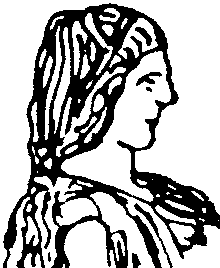 ΓΕΩΠΟΝΙΚΟ ΠΑΝΕΠΙΣΤΗΜΙΟ ΑΘΗΝΩΝ  ΓΕΝΙΚΗ ΔΙΕΥΘΥΝΣΗ ΔΙΟΙΚΗΤΙΚΩΝ ΥΠΗΡΕΣΙΩΝΔ/ΝΣΗ ΔΙΟΙΚΗΤΙΚΟΥ		ΤΜΗΜΑ Γ’ ΠΑΝΕΠΙΣΤΗΜΙΑΚΩΝ ΑΡΧΩΝ & ΟΡΓΑΝΩΝΤαχ. Δ/νση:  Ιερά Οδός 75, 118 55, ΑθήναΤηλ.: 210 529-4802, 4979, 4882Fax : 210 529 4906Πληροφορίες: Π. ΣούνταΗλεκτρον. Δ/νση:: www.aua.grΗλεκτρον. Ταχυδρομείο: psanagn@aua.grΑθήνα, 1 Οκτωβρίου 2019Αριθ. πρωτ.:8877